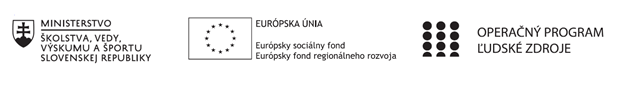 Správa o činnosti pedagogického klubu Príloha: Prezenčná listina zo stretnutia pedagogického klubuPrioritná osVzdelávanieŠpecifický cieľ1.1.1 Zvýšiť inkluzívnosť a rovnaký prístup ku kvalitnému vzdelávaniu a zlepšiť výsledky a kompetencie detí a žiakovPrijímateľSúkromná základná škola, Dneperská 1, KošiceNázov projektuNielen doučovanie ale „daco vecej“Kód projektu  ITMS2014+312011R043Názov pedagogického klubu Pedagogický klub učiteľov prírodovedných predmetovDátum stretnutia  pedagogického klubu09.04.2019Miesto stretnutia  pedagogického klubuUčebňa informatikyMeno koordinátora pedagogického klubuMgr. Jana SabolováOdkaz na webové sídlo zverejnenej správywww.dneperska.sk/szsprojekt2019Manažérske zhrnutie:Anotácia:Cieľom zasadnutia klubu  je:  získať potrebné kompetencie  pre tvorbu didaktického testu so zameraním na   prírodovednú gramotnosť.Kľúčové slová: projekt, didaktický test,  analýza, prienikové témy, merania PISA, prírodovedná gramotnosťHlavné body, témy stretnutia, zhrnutie priebehu stretnutia: Program stretnutiaÚvodÚlohy projektu  klubu prírodovedných predmetov: Vymedzenie základných činností žiakovAko vzniká testDiskusiaZáverK bodu 1:Zasadnutie členov  klubu sa uskutočnilo 09.04.2019  v učebni informatiky SZŠ Dneperská 1 Košice. V úvode  stretnutia Mgr. Jana Sabolová privítala  prítomných členov klubu prírodovedných predmetov.              K bodu 2:Mgr. Jana Sabolová navrhla v zmysle plánu klubu venovať sa  postupu pri   príprave didaktického testu. Uviedla, že :Didaktický test je zložený z testových úloh. Test by mal vznikať podľa  premysleného plánu. Príprava testu je dlhodobým procesom. Testové úlohy by mali byť  účelovo tvorené a  starostlivo vyberané  z banky úloh. Tento    výber podlieha viacerým odborným kritériám. Obsahovú a funkčnú vyváženosť testu zabezpečuje kompatibilita úloh rôzneho charakteru. Tvorca testu i testových úloh má   vedieť, aké druhy a typy úloh v teste možno použiť, čím sa medzi sebou odlišujú, resp.  čím sa navzájom dopĺňajú a ako sa tieto ich vlastnosti prejavia v teste. Podstatou tvorby didaktického testu je preformulovanie špecifických cieľov do podoby úloh.   Výraz testová úloha je základný a pomenúva samostatnú  časť  testu, ktorá je graficky jasne odčlenená, viaže sa na určený prvok učebného obsahu, zahŕňa konkrétny podnet na žiakovu činnosť, má priradené poradové  číslo a je vyhodnocovaná (skórovaná) nezávisle na ostatných úlohách a čiastkových úlohách. Úloha môže byť  zložená z viacerých  čiastkových úloh, ktoré sú od seba neoddeliteľné (napr. viažu sa na ten istý východiskový text alebo na spoločnú úlohovú situáciu), sú s celým úlohovým komplexom obsahovo spojené, každá z nich má priradené svoje poradové číslo a každá z nich je vyhodnocovaná (skórovaná) nezávisle na ostatných čiastkových úlohách. V rámci projektu je možné tvoriť rozlišovacie testy  = NR‐testy, ktorých cieľom nie je overenie miery osvojenia testovaných poznatkov a zručností žiakmi, ale porovnanie miery osvojenia poznatkov medzi žiakmi navzájom  a  porovnávacie testy = CR- testy, ktorých výsledky sú porovnávané s výkonovým štandardom.  Ich cieľom nemusí byť  pokrytie celého preberaného učiva predmetov fyzika, chémia a biológia. Zastúpenie jednotlivých oblastí predmetu v   teste môže byť dané  špecifikáciou testu, ktorá rešpektuje jednak záväzné pedagogické dokumenty, a jednak samotnú koncepciu testu. Obsah testovania tvorí téma, ktorá má význam v skutočnom živote. Nie sú to presne tematické celky definované v ŠVP pre daný predmet. Kritériom pre výber obsahu je vzťah k reálnemu životu a význam pre život v najbližšej budúcnosti a ich spojenie k vybranej situácii. Pri výbere obsahu je možné  postupovať tak, že budeme hľadať spoločné prieniky v ŠVP pre všetky tri predmety – fyziku, chémiu a biológiu – prírodovedné  situácie. Pre rok 2014 a 2015 v prírodovednej gramotnosti PISA boli zvolené nasledovné prírodovedné situácie:  Globálne problémy;    Človek;    Energia;  Voda. Špecifikácia testu z prírodovednej gramotnosti. Prírodovedná gramotnosť predpokladá dva druhy gramotnosti – čitateľská (schopnosť prečítať text a pochopiť ho)  a matematická (následne vykonať matematické operácie).  Žiak má vedieť čítať z grafov a tabuliek. Úlohy obsahujú stimul.Stimul (podnet) je úvodná informácia, text, podľa charakteru úlohy môže ísť o text rôznej dĺžky doplnený tabuľkou, grafom, schémou, obrázkom alebo iným zobrazením. Text nastoľuje situáciu a problém, ktorý by mal žiak spracovať. K bodu 3:Členovia  klubu    počas zasadnutia   diskutovali  o príprave testu so zameraním na prírodovednú gramotnosť a zhodli sa na tom, že dôsledná príprava testu je náročná na samoštúdium pedagóga z oblasti fyzika, chémia a biológia. Navrhli postup viacerých odborníkov s pridelením počtu úloh pre daný predmet. Súčasne navrhli hľadať prienikové úlohy týchto predmetov.             K bodu 4:                   V závere stretnutia prítomní prijali  uznesenie klubu.                     Mgr. Jana Sabolová poďakovala  prítomným za účasť, diskusiu  a výmenu informácií.                   Navrhla termín ďalšieho stretnutia.                      Závery a odporúčania:Uznesenie:Členovia  pedagogického klubu učiteľov prírodovedných predmetov: vzali na vedomie:Informácie Mgr. J. Sabolovej  o príprave didaktického testu prírodovednej gramotnosti. Klub prírodovedných predmetov ukladá jej členom:Hľadať prienikové temy  pre tvorbu didaktického testu.Vypracoval (meno, priezvisko)Mgr. Jana SabolováDátum09.04.2019PodpisSchválil (meno, priezvisko)RNDr. Miriam MelišováDátum30.04.2019Podpis